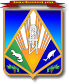 МУНИЦИПАЛЬНОЕ ОБРАЗОВАНИЕХАНТЫ-МАНСИЙСКИЙ РАЙОНХанты-Мансийский автономный округ – ЮграАДМИНИСТРАЦИЯ ХАНТЫ-МАНСИЙСКОГО РАЙОНАП О С Т А Н О В Л Е Н И Еот 03.08.2018                                                                                                № 222г. Ханты-МансийскОб утверждении Положения об организации и осуществлении муниципального контроля в области использования и охраны особо охраняемых природных территорий местного значения В соответствии с федеральными законами от 06.10.2003 № 131-ФЗ «Об общих принципах организации местного самоуправления в Российской Федерации», от 26.12.2008 № 294-ФЗ «О защите прав юридических лиц и индивидуальных предпринимателей при осуществлении государственного контроля (надзора) и муниципального контроля», Уставом Ханты-Мансийского района:1. Утвердить прилагаемое Положение об организации 
и осуществлении муниципального контроля в области использования 
и охраны особо охраняемых природных территорий местного значения.2. Опубликовать (обнародовать) настоящее постановление в газете «Наш район» и разместить на официальном сайте администрации Ханты-Мансийского района.3. Настоящее постановление вступает в силу после его официального опубликования (обнародования).4. Контроль за выполнением постановления возложить 
на заместителя главы Ханты-Мансийского района, директора департамента строительства, архитектуры и ЖКХ. И.о. главы Ханты-Мансийского района                                         Р.Н.ЕрышевПриложениек постановлению администрации Ханты-Мансийского района 				от 03.08.2018 № 222Положениеоб организации и осуществлении муниципального контроля в области использования и охраны особо охраняемых природных территорий местного значенияРаздел I. Общие положения1. Настоящим Положением регулируются отношения, связанные 
с деятельностью администрации Ханты-Мансийского района, уполномоченной в соответствии с федеральными законами и Уставом Ханты-Мансийского района на организацию и проведение на территории Ханты-Мансийского района проверок соблюдения юридическими лицами, индивидуальными предпринимателями требований, установленных муниципальными правовыми актами Ханты-Мансийского района, требований, установленных федеральными законами, законами 
Ханты-Мансийского автономного округа – Югры (далее – обязательные требования) в соответствии с перечнем, устанавливаемым административным регламентом осуществления муниципального контроля в указанной сфере деятельности, а также на организацию и проведение мероприятий по профилактике нарушений указанных требований, на основе принципов, установленных статьей 3 Федерального закона 
от 26.12.2008 № 294-ФЗ «О защите прав юридических лиц и индивидуальных предпринимателей при осуществлении государственного контроля (надзора) и муниципального контроля» (далее – Федеральный закон «О защите прав юридических лиц и индивидуальных предпринимателей при осуществлении государственного контроля (надзора) и муниципального контроля»). 2. Настоящим Положением устанавливается порядок организации и осуществления муниципального контроля в области использования и охраны особо охраняемых природных территорий местного значения (далее – муниципальный контроль), включая порядок оформления и содержание плановых (рейдовых) заданий и порядок оформления результатов плановых (рейдовых) осмотров (обследований). 3. Понятия, используемые в настоящем Положении, применяются в значениях, указанных в Федеральном законе «О защите прав юридических лиц и индивидуальных предпринимателей при осуществлении государственного контроля (надзора) и муниципального контроля».4. Муниципальный контроль осуществляет администрация 
Ханты-Мансийского района через уполномоченный отраслевой (функциональный) орган на основании Положения о департаменте строительства, архитектуры и ЖКХ (далее – уполномоченный орган).5. Муниципальный контроль осуществляется путем:1) организации и проведения проверок соблюдения юридическими лицами, индивидуальными предпринимателями требований, установленных муниципальными правовыми актами Ханты-Мансийского района, а также обязательных требований;2) организации и проведения мероприятий по профилактике нарушений требований, установленных муниципальными правовыми актами Ханты-Мансийского района, а также обязательных требований.6. Мероприятие по контролю проводится во взаимодействии и без взаимодействия с юридическим лицом, индивидуальным предпринимателем для оценки соответствия осуществляемых ими деятельности или действий (бездействия), производимых и реализуемых ими товаров (выполняемых работ, предоставляемых услуг) обязательным требованиям, требованиям, установленным муниципальными правовыми актами Ханты-Мансийского района.7. Взаимодействие с исполнительными органами государственной власти, органами местного самоуправления, их структурными подразделениями и должностными лицами, юридическими лицами и индивидуальными предпринимателями осуществляется уполномоченным органом в порядке, установленном статьей 7 Федерального закона 
«О защите прав юридических лиц и индивидуальных предпринимателей при осуществлении государственного контроля (надзора) и муниципального контроля», настоящим Положением, административным регламентом осуществления муниципального контроля.Раздел II. Организация и проведение проверок8. Проверки проводятся в соответствии с административным регламентом осуществления муниципального контроля по административным процедурам, организованным в порядке, установленном федеральными законами от 14.03.1995 № 33-ФЗ «Об особо охраняемых природных территориях», «О защите прав юридических лиц и индивидуальных предпринимателей при осуществлении государственного контроля (надзора) и муниципального контроля», с учетом настоящего Положения. 9. Административный регламент осуществления муниципального контроля разрабатывается уполномоченным органом в соответствии с постановлением Правительства Ханты-Мансийского автономного округа – Югры от 02.03.2012 № 85-п «О разработке и утверждении административных регламентов осуществления муниципального контроля» и утверждается постановлением администрации Ханты-Мансийского района.10. Перечень должностных лиц, наделяемых полномочиями по предупреждению, выявлению и пресечению нарушений обязательных требований и требований, установленных муниципальными правовыми актами Ханты-Мансийского района (далее – уполномоченное должностное лицо):1) должностные лица (руководитель, его заместитель, специалисты) структурного подразделения уполномоченного органа, ответственного за осуществление муниципального контроля – в соответствии с настоящим Положением и должностной инструкцией;2) привлеченные эксперты и (или) экспертная организация – в соответствии с настоящим Положением и договором, заключенным в порядке, установленном федеральным законом. 11. Перечень административных действий (мероприятий по контролю), совершаемых уполномоченным должностным лицом совокупно при проверке:1) рассмотрение документов юридического лица, индивидуального предпринимателя и иной информации об их деятельности;2) осмотр и обследование используемых юридическим лицом, индивидуальным предпринимателем при осуществлении деятельности производственных объектов;3) отбор образцов продукции, образцов объектов окружающей среды, объектов производственной среды и проведение их исследований, испытаний;4) проведение экспертиз и расследований, направленных на установление причинно-следственной связи выявленного нарушения обязательных требований и (или) требований, установленных муниципальными правовыми актами Ханты-Мансийского района, с фактами причинения вреда.12. Уполномоченное должностное лицо проводит проверку на основании приказа руководителя уполномоченного органа, при проведении проверки соблюдает ограничения, имеет права, выполняет обязанности, принимает меры в отношении фактов нарушений, выявленных при проведении проверки, несет ответственность в соответствии с федеральными законами от 14.03.1995 № 33-ФЗ «Об особо охраняемых природных территориях», «О защите прав юридических лиц и индивидуальных предпринимателей при осуществлении государственного контроля (надзора) и муниципального контроля», настоящим Положением, административным регламентом осуществления муниципального контроля.13. Уполномоченный орган вправе привлечь к участию в проведении проверки эксперта и (или) экспертную организацию в порядке, установленном Федеральным законом «О защите прав юридических лиц и индивидуальных предпринимателей при осуществлении государственного контроля (надзора) и муниципального контроля», для оценки соответствия осуществляемых юридическими лицами, индивидуальными предпринимателями деятельности или действий (бездействия), производимых и реализуемых ими товаров (выполняемых работ, предоставляемых услуг) обязательным требованиям и требованиям, установленным муниципальными правовыми актами Ханты-Мансийского района, и анализа соблюдения указанных требований, по проведению мониторинга эффективности муниципального контроля, учета результатов проводимых проверок и необходимой отчетности о них.14. К мероприятию по контролю, при проведении которого 
не требуется взаимодействие с юридическим лицом и индивидуальным предпринимателем при осуществлении муниципального контроля, относится плановый (рейдовый) осмотр (обследование) особо охраняемой природной территории местного значения в соответствии со статьей 13.2 Федерального закона «О защите прав юридических лиц и индивидуальных предпринимателей при осуществлении государственного контроля (надзора) и муниципального контроля».15. При проведении плановой проверки уполномоченным должностным лицом обязательно используется проверочный лист (список контрольных вопросов) в отношении всех юридических лиц, индивидуальных предпринимателей, независимо от типа (отдельных характеристик) используемого ими производственного объекта – 
особо охраняемой территории местного значения, разрабатываемый уполномоченным органом и утверждаемый постановлением администрации Ханты-Мансийского района в соответствии с общими требованиями, определенными постановлением Правительства Российской Федерации от 13.02.2017 № 177 «Об утверждении общих требований к разработке и утверждению проверочных листов (списков контрольных вопросов)».16. Перечень вопросов, ответы на которые однозначно свидетельствуют о соблюдении или несоблюдении юридическим лицом, индивидуальным предпринимателем обязательных требований, составляющих предмет проверки, может содержать вопросы, затрагивающие все предъявляемые к юридическому лицу, индивидуальному предпринимателю обязательные требования либо части обязательных требований, соблюдение которых является наиболее значимым с точки зрения недопущения возникновения угрозы причинения вреда жизни, здоровью граждан, вреда животным, растениям, окружающей среде, объектам культурного наследия (памятникам истории и культуры) народов Российской Федерации, безопасности государства, а также угрозы чрезвычайных ситуаций природного и техногенного характера, ограничивающих предмет плановой проверки. Раздел III. Порядок оформления и содержание плановых (рейдовых) заданий и порядок оформления результатов плановых (рейдовых)осмотров (обследований)17. Плановое (рейдовое) задание осмотра (обследования) особо охраняемой территории местного значения (далее – задание) утверждается руководителем уполномоченного органа со сроком его выполнения 
не более 10 календарных дней.18. Задание выдается по форме приложения 1 к настоящему Положению и по утверждению регистрируется в журнале учета плановых осмотров (обследований) по форме, установленной распорядительным актом руководителя уполномоченного органа.19. По результатам осмотра (обследования), проведенного уполномоченным должностным лицом на основании полученного задания, в срок не более 3 рабочих дней составляется акт с приложением фиксирующих материалов (при наличии) в отношении фотоматериалов по форме приложения 2 к настоящему Положению. Исполненное задание хранится в уполномоченном органе в соответствии с номенклатурой дел.20. Акт содержит следующие сведения:1) дату и номер задания на проведение планового (рейдового) осмотра (обследования);2) фамилию, имя, отчество (при наличии) должностного лица или лиц, осуществлявших проведение планового (рейдового) осмотра (обследования), в случае привлечения к участию в плановом (рейдовом) осмотре (обследовании) эксперта (ов), указываются их фамилии, имена, отчества (при наличии), должности (при наличии), иные сведения о привлекаемых лицах на основании выданного задания;3) наименование производственного объекта юридического лица, индивидуального предпринимателя, в отношении которого проводился плановый (рейдовый) осмотр (обследование);4) наименование юридического лица, фамилия, имя, отчество (при наличии) индивидуального предпринимателя, у которого производственный объект находится в собственности или на ином законном основании, или иная связь которого с производственным объектом подтвердилась или стала известна в результате планового (рейдового) осмотра (обследования);5) сроки проведения планового (рейдового) осмотра (обследования);6) информацию о выявленных нарушениях обязательных требований и (или) полученные сведения о готовящихся нарушениях или признаках нарушения обязательных требований.21. В случае выявления при проведении планового (рейдового) осмотра (обследования) нарушений обязательных требований, требований, установленных муниципальными правовыми актами Ханты-Мансийского района, уполномоченное должностное лицо принимает в пределах своих полномочий меры по пресечению таких нарушений, а также направляет в письменной форме руководителю уполномоченного органа мотивированное представление с информацией о выявленных нарушениях для принятия при необходимости решения о назначении внеплановой проверки юридического лица, индивидуального предпринимателя по основаниям, указанным в пункте 2 части 2 статьи 10 Федерального закона «О защите прав юридических лиц и индивидуальных предпринимателей при осуществлении государственного контроля (надзора) и муниципального контроля» в срок не позднее рабочего дня, следующего после дня выявления факта нарушения при проведении планового (рейдового) осмотра (обследования).22. В случае получения в ходе проведения планового (рейдового) осмотра (обследования) сведений о готовящихся нарушениях или признаках нарушения обязательных требований, указанных в частях 5 – 7 статьи 8.2 Федерального закона «О защите прав юридических лиц и индивидуальных предпринимателей при осуществлении государственного контроля (надзора) и муниципального контроля», юридическому лицу или индивидуальному предпринимателю направляется предостережение о недопустимости нарушения обязательных требований в порядке, установленном Правилами составления и направления предостережения о недопустимости нарушения обязательных требований, подачи юридическим лицом, индивидуальным предпринимателем возражений на такое предостережение и их рассмотрения, уведомления об исполнении такого предостережения, утвержденными постановлением Правительства Российской Федерации от 10.02.2017 № 166 и административным регламентом осуществления муниципального контроля. 23. Решение о направлении предостережения принимает руководитель уполномоченного органа на основании предложений уполномоченного должностного лица при наличии указанных в части 5 статьи 8.2 Федерального закона «О защите прав юридических лиц и индивидуальных предпринимателей при осуществлении государственного контроля (надзора) и муниципального контроля» сведений.Раздел IV. Организация и проведение мероприятий по профилактике нарушений требований, установленных муниципальными правовыми актами Ханты-Мансийского района, а также обязательных требований24. Профилактика нарушений требований, установленных муниципальными правовыми актами Ханты-Мансийского района, а также обязательных требований организуется в порядке, установленном 
статьей 8.2 Федерального закона «О защите прав юридических лиц и индивидуальных предпринимателей при осуществлении государственного контроля (надзора) и муниципального контроля», и проводится уполномоченным органом (его структурным подразделением) в соответствии с программой профилактики нарушений, утверждаемой приказом руководителя уполномоченного органа. Раздел V. Заключительные положения25. Ежегодный план проверки разрабатывается уполномоченным органом и утверждается по типовой форме руководителем уполномоченного органа в порядке, установленном Правилами подготовки органами государственного контроля (надзора) и органами муниципального контроля ежегодных планов проведения плановых проверок юридических лиц и индивидуальных предпринимателей, утвержденными постановлением Правительства Российской Федерации 
от 30.06.2010 № 489.26. Утвержденный руководителем уполномоченного органа ежегодный план проведения плановых проверок доводится ответственным структурным подразделением до сведения заинтересованных лиц посредством его размещения на официальном сайте администрации Ханты-Мансийского района в разделе «Услуги», подраздел «Муниципальный контроль», и направляется в органы прокуратуры в срок до 1 сентября года, предшествующего году проведения плановых проверок.27. Внесение информации в Единый реестр проверок в соответствии с разделом IV Правил формирования и ведения единого реестра, утвержденных постановлением Правительства Российской Федерации от 28.04.2015 № 415, ответственность за ее достоверность возлагается на уполномоченный орган по перечню должностных лиц, уполномочиваемых на внесение информации в единый реестр проверок в соответствии с приказом руководителя уполномоченного органа.28. Ежегодно уполномоченный орган в порядке, установленном Правилами подготовки докладов об осуществлении государственного контроля (надзора), муниципального контроля в соответствующих сферах деятельности и об эффективности такого контроля (надзора), утвержденными постановлением Правительства Российской Федерации 
от 05.04.2010 № 215, постановлением Правительства Ханты-Мансийского автономного округа – Югры от 02.07.2012 № 226-п «Об организации подготовки докладов об осуществлении государственного контроля (надзора) и муниципального контроля, своде и предоставлении сведений об осуществлении государственного контроля (надзора) и муниципального контроля», осуществляет подготовку доклада об осуществлении муниципального контроля и его эффективности по своей сфере деятельности в соответствии с настоящим Положением, приказом руководителя уполномоченного органа об ответственных лицах.Приложение 1 к Положению Администрация Ханты-Мансийского района(орган муниципального контроля)_______________________________________________________________________(наименование отраслевого (функционального) органа, уполномоченного на осуществление муниципального контроля в соответствующей сфере деятельности)УТВЕРЖДЕНО                                    _______________________________________                                               (фамилия, инициалы и подпись                                       руководителя уполномоченного отраслевого (функционального) органа)                                                 от ___________ № _______________________ № ___________   (дата и номер регистрации)Плановое (рейдовое) задание на проведениепланового (рейдового) осмотра (обследования)Должность, фамилия, имя, отчество (при наличии) должностного лица (лиц), уполномочиваемого (ых) на проведение планового (рейдового) задания:___________________________________________________________________________________________________________________________________________________________________Основание выдачи планового (рейдового) задания: __________________________________________________________________________________________________________(информация о готовящихся нарушениях или признаках нарушений обязательных требований, требований, установленных муниципальными правовыми актами Ханты-Мансийского района, и (или) отсутствие достоверной информации о лице, допустившем нарушение обязательных требований, требований, установленных муниципальными правовыми актами Ханты-Мансийского района, и (или) достаточных данных о нарушении требований, и (или) о фактах, указанных в части 2 статьи 10 Федерального закона от 26.12.2008 № 294-ФЗ «О защите прав юридических лиц и индивидуальных предпринимателей при осуществлении государственного контроля (надзора) и муниципального контроля»).Объект муниципального контроля: ________________________________________________________________________________________________________________________________________________(вид, наименование, адрес местоположения производственного объекта, в отношении которого проводится плановый (рейдовый) осмотр (обследование)Цель проведения планового (рейдового) осмотра (обследования): _________________________________________________________________________________________________________(выявление, пресечение нарушений обязательных требований, требований, установленных муниципальными правовыми актами Ханты-Мансийского района в процессе эксплуатации)Сроки проведения планового (рейдового) осмотра (обследования):начало «___» __________ 20___ г., ____ ч ____ минокончание «___» __________ 20___ г., ____ ч ____ минВ ходе проведения планового (рейдового) осмотра (обследования) совершить следующие действия: ___________________________________________________________________________________________________________________________________Реквизиты административного регламента по осуществлению муниципального контроля ___________________________________________________________________Настоящее задание для исполнения получено _____________ 20____ г._____________________________________  ______________  ______________________наименование должности                                       подпись               инициалы и фамилиялица, получившего заданиеНастоящее задание после его выполнения _________ 20____ г. передано._____________________________________  ______________  ______________________наименование должности                                       подпись               инициалы и фамилиялица, сдавшего заданиеНастоящее задание после его выполнения _________ 20____ г. принято._____________________________________  ______________  ______________________наименование должности                                       подпись               инициалы и фамилиялица, выдавшего заданиеПриложение 2к ПоложениюФОТОМАТЕРИАЛЫ(приложение к акту планового (рейдового) осмотра (обследования)           № _________ от «_____» ____________________ 20____ г.Место фотографииФото № ________________________________________________________Краткая характеристика, местоположение (географическая привязка), 
дата съемки, марка и идентификационные параметры фотоаппарата 
или иного технического средства, чем производилась фотосъемка __________________________________________________________________________________________________________________________________________________Составил: ________________________________________________________________(фамилия, имя, отчество (при наличии), наименование должности уполномоченного на проведение осмотра (обследования)__________________________         _________________________________            (подпись)                                                             (дата)